                                                                           Materiał                                    Charakterystyka towaroznawcza sprzedawanego towaru cz.2                                                                        1.Owoce.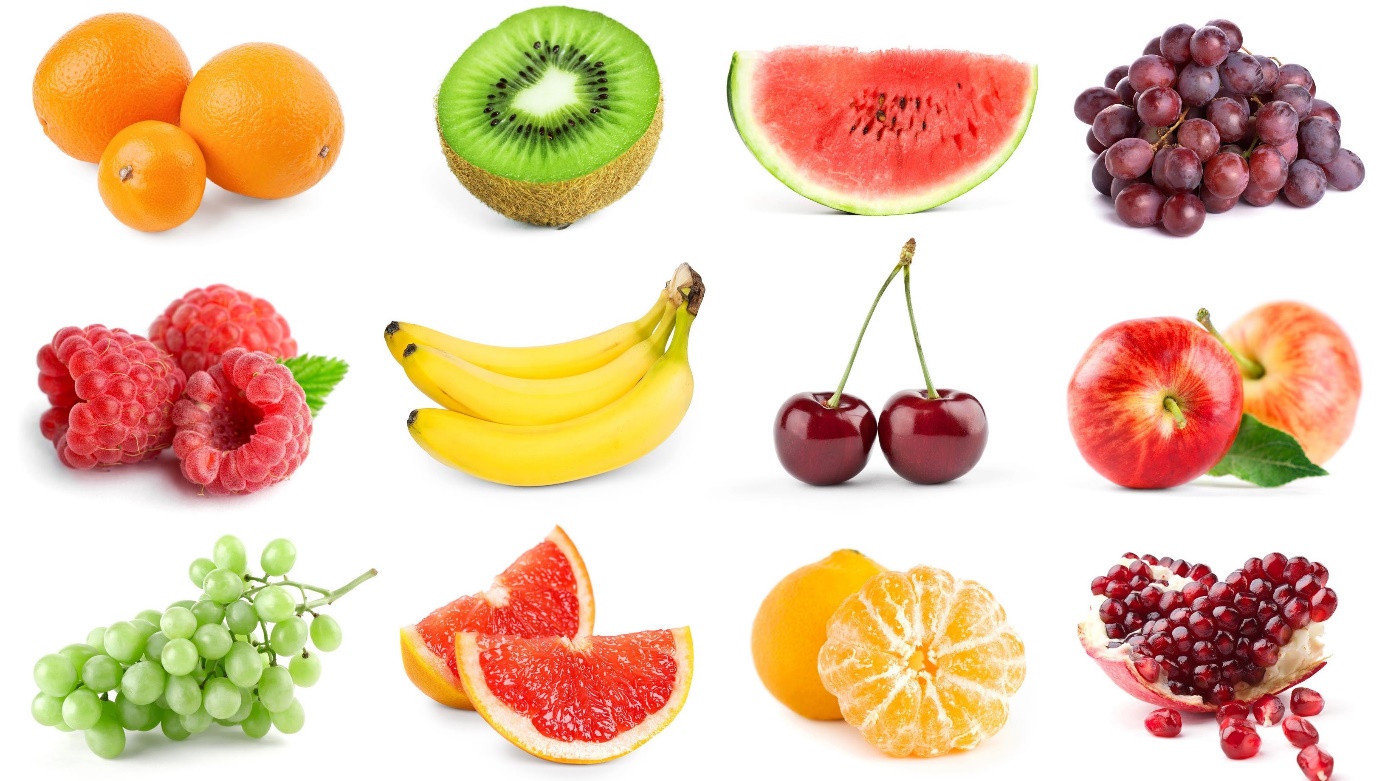 Owoce należą do artykułów wysoko cenionych przez dietetyków i żywieniowców. Skład świeżych  owoców nie stały , zależy od odmiany, stopnia dojrzałości, warunków w czasie wegetacji.Owoce klasyfikujemy na :Pestkowe(wiśnie, czereśnie, śliwki, brzoskwinie, moreleZiarnkowe- jabłka, gruszki, melony, pigwyJagodowe(porzeczki, agrest, winogrona, również truskawki, maliny, poziomki, borówki, jeżyny, żurawiny)Południowe( banany ,winogrona, arbuzy itp.)Przetwory z owoców:Dżemy- produkty otrzymywane przez odparowanie wody z dodatkiem kwasów spożywczych, syropu skrobiowego, pektyn, cukruPowidła- otrzymuje się przez gotowanie śliwek z dodatkiem cukru, kwasów spożywczych, syropu skrobiowego, pektynMarmolada-jest to produkt o stałej galaretowatej konsystencji, otrzymany przez gotowanie pulp, świeżych lub konserwowych przecierów, soków itp., dzielimy je na marmolady twarde i miękkie Soki owocowe- produkt otrzymywany z soków owocowych surowych lub zagęszczonychNektary- są to napoje typu przecieranego, otrzymywane ze świeżych Kompoty owocowe- otrzymywane z owoców jednej odmiany lub odmian zbliżonych                                          2.Warzywa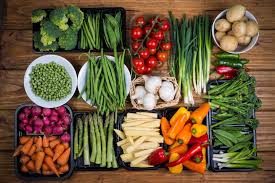 Nazwa warzywa przyjęła się do określania roślin zielonych, jedno-,dwu lub wieloletnich, które w stanie świeżym wykorzystuje się jako pożywienie. Częścią jadalna  rośliny warzywnej są różne jej elementy, jak np. liście, kwiatostany, owoce, korzenie, bulwy.Klasyfikacja warzyw:Cebulowe: czosnek, cebula, porKapustne: kapusta głowiasta, kalafiory, kalarepa, jarmużLiściowe: sałata, szpinak, szczaw, endywia i innePsiankowe: pomidory, ziemniaki, papryka i inneKorzeniowe: marchew, pietruszka, selery, buraki ćwikłowe i inneRzepowate: rzodkiewka, rzodkiew, rzepa i inneDyniowate: ogórki, dynia, melon i inneStrączkowe: fasola, groch, bób, sojaPrzetwory z warzyw:Koncentrat pomidorowyKoncentraty warzywneKonserwy warzywneMarynaty warzywne,SałatkiPasty warzywneSoki warzywneWarzywa kwaszoneWarzywa mrożone, suszone, zupy warzywne                                                   3. Grzyby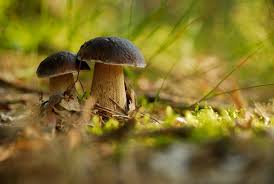 Większość grzybów należy do mikroorganizmów a tylko niewielka ich grupa tzn. grzyby wieloowocnikowe, jest określane mianem grzybów.Przykłady grzybów: borowik szlachetny, maślak pstry, podgrzybek brunatny itp.Przetwory z grzybów:Grzyby blanszowaneGrzyby mrożoneGrzyby w solanceGrzyby suszoneEkstrakt grzybowyKoncentrat grzybowyGrzyby kwaszone, marynowaneGrzyby sterylizowane                                     4.Przetwory zbożoweMąka- to produkt odpowiedniego drobnienia ziarna zbożowego. W zależności od użytego surowca wyróżnia się mąkę: pszenną, żytnią, jęczmienną, kukurydzianą.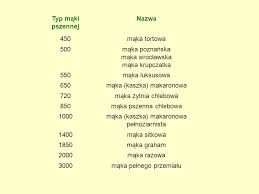 ‘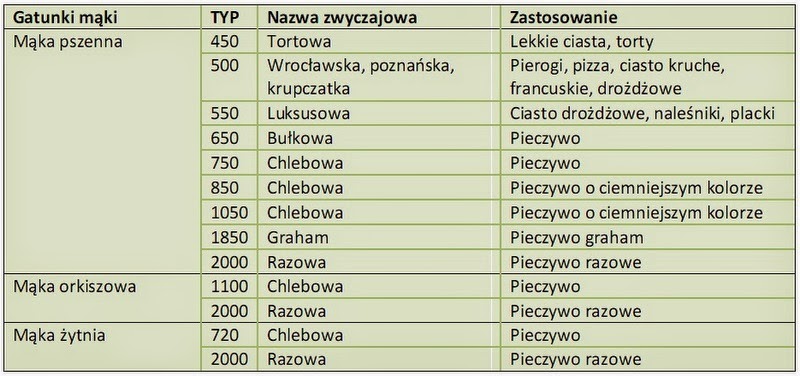    KaszeKaszami nazywa się całe lub rozdrobnione ziarna różnych zbóż, z których zostały usunięte w mniejszym lub większym stopniu części zawierające składniki nieprzyswajalne.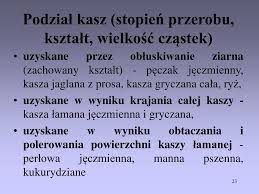 Asortyment kasz:Kasze jęczmienne- otrzymywane z jęczmienia(pęczak, łamana, perłowa, płatki jęczmienne)Kasze gryczane( nieprażona, cała i łamana prażona)Kasze owsiane( cała, łamana, płatki owsiane)Kasza jaglana- otrzymywana z prosaKasza kukurydzianaWyroby z mąki:Wyroby makaronowe są to produkty otrzymywane z mąki i wody, ewentualnie z dodatkiem jaj, odpowiednio uformowane pod ciśnieniem i utrwalone przez odwodnienie.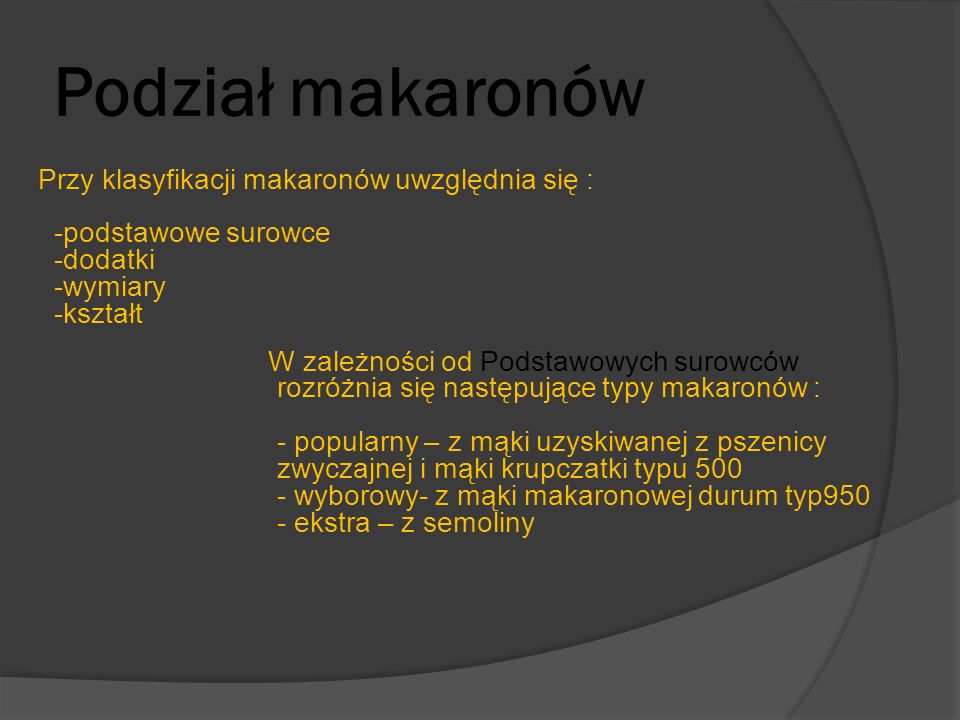 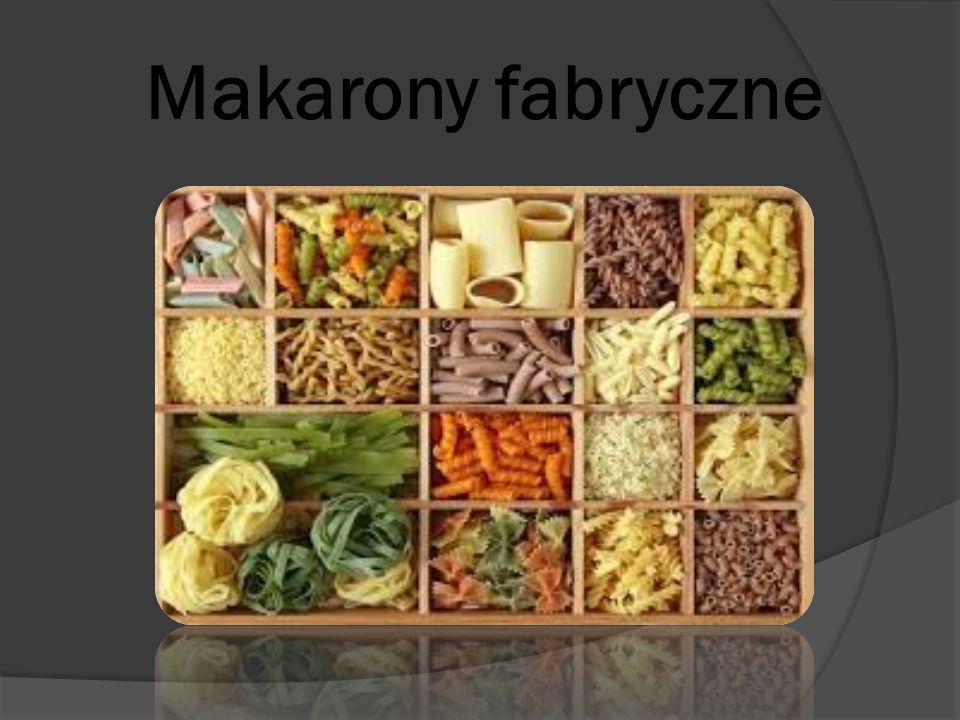 PieczywoPieczywo-jest to produkt spożywczy wypieczony z ciasta sporządzonego z mąki, wody , soli i ewentualnie innych dodatków, spulchnionego metodą biologiczną za pomocą chemicznych środków spulchniających lub metodą fizycznąKlasyfikacja pieczywa:Pieczywo żytnie ( chleb żytni razowy)Pieczywo mieszane( chleb mieszany, chleb zwykły, zakopiański)Pieczywo pszenneZwykłe(chleb graham, bagietka francuska)Wyborowe( chleb lecytynowy)Półcukiernicze(pieczywo dietetyczne niskosodowe)Pieczywo dietetyczne(chleb dietetyczny wysokobiałkowy)Wyroby pozostałe( pieczywo chrupkie, bułka tarta)Materiały pochodzą :podręcznik Towaroznawstwo żywności D. Kołożyn-Krajewska, T. Sikora,Grafiki – tabele ze stron internetowychZADANIA ODEŚLIJ NA POCZTĘ SŁUŻBOWĄ DO 11 grudnia.Zadania1.Rozpoznaj owoce umieszczone na zdjęciu na początku materiału i sklasyfikuj je do odpowiednich grup2.Rozpoznaj warzywa  umieszczone na zdjęciu w materiale i sklasyfikuj je do odpowiednich grup.3.Wymień przetwory z grzybów dostępne na rynku.4.Jaki typ  i rodzaj mąki polecisz klientowi do : ciasta na pizze, chleb graham, pieczywo razowe, naleśniki, torta.5. Co to jest kasza , podaj przykłady.6.Podaj nazwy makaronów umieszczonych na zdjęciach w materiale